2016年口腔助理医师《医学心理学》考试大纲2016年口腔助理医师《医学心理学》考试大纲2016年口腔助理医师《医学心理学》考试大纲单元细目要点一、绪论1.医学心理学的概述（1）医学心理学的概念与性质一、绪论1.医学心理学的概述（2）医学模式的转化一、绪论2.医学心理学的任务与观点（1）医学心理学的研究任务一、绪论2.医学心理学的任务与观点（2）医学心理学的基本观点二、医学心理学基础1.心理学的概述（1）心理学的概念二、医学心理学基础1.心理学的概述（2）心理现象的分类二、医学心理学基础1.心理学的概述（3）心理实质的内容二、医学心理学基础2.认识过程（1）感觉与知觉的概念、种类与特征二、医学心理学基础2.认识过程（2）记忆的概念、种类与过程二、医学心理学基础2.认识过程（3）思维的概念、特征与种类二、医学心理学基础3.情绪过程（1）情绪与情感的概念二、医学心理学基础3.情绪过程（2）情绪与情感的分类二、医学心理学基础3.情绪过程（3）情绪的作用与调节二、医学心理学基础4.意志过程（1）意志的概念与特征二、医学心理学基础4.意志过程（2）意志品质二、医学心理学基础5.需要与动机（1）需要层次论二、医学心理学基础5.需要与动机（2）动机定义分类二、医学心理学基础5.需要与动机（3）动机冲突的类型二、医学心理学基础6.人格（1）人格的定义二、医学心理学基础6.人格（2）能力与智力的概念二、医学心理学基础6.人格（3）气质的概念、类型与意义二、医学心理学基础6.人格（4）性格的概念与分型二、医学心理学基础6.人格（5）人格形成的标志与决定因素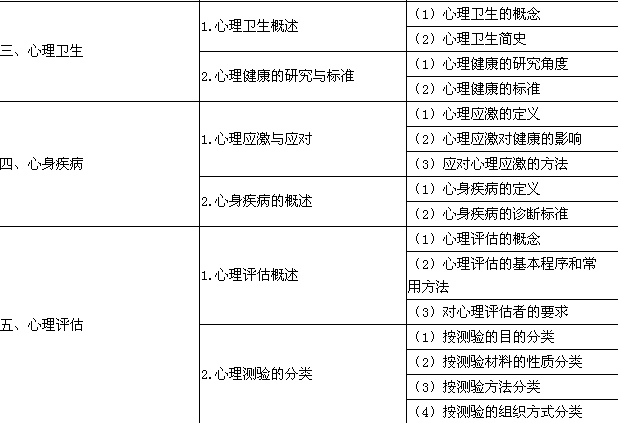 六、心理治疗1.心理治疗概述（1）心理治疗的概念与发展状况六、心理治疗1.心理治疗概述（2）心理治疗的性质、区分与适应证六、心理治疗1.心理治疗概述（3）心理治疗的分类六、心理治疗2.心理治疗的理论基础（1）精神分析学派六、心理治疗2.心理治疗的理论基础（2）行为主义学派六、心理治疗2.心理治疗的理论基础（3）人本主义学派六、心理治疗3.心理治疗的主要方法（1）精神分析的治疗六、心理治疗3.心理治疗的主要方法（2）行为主义的治疗六、心理治疗3.心理治疗的主要方法（3）人本主义疗法六、心理治疗3.心理治疗的主要方法（4）其他疗法六、心理治疗4.心理治疗的原则（1）治疗关系的建立原则六、心理治疗4.心理治疗的原则（2）心理治疗的原则六、心理治疗4.心理治疗的原则（3）心理治疗对治疗师的要求七、医患关系1.医患关系的概述（1）医患关系的概述七、医患关系1.医患关系的概述（2）医患关系的重要性七、医患关系2.医患交往的两种形式和两个水平（1）医患交往的两种形式七、医患关系2.医患交往的两种形式和两个水平（2）医患交往的两个水平七、医患关系3.医患交往与沟通方法的问题（1）医患交往时的心理状态七、医患关系3.医患交往与沟通方法的问题（2）医患沟通的基本方法七、医患关系3.医患交往与沟通方法的问题（3）医患间的交往障碍八、患者心理的问题1.患者角色和求医行为（1）患者角色的概念八、患者心理的问题1.患者角色和求医行为（2）患者角色的转化八、患者心理的问题1.患者角色和求医行为（3）求医行为八、患者心理的问题2.患者的一般心理问题（1）对疾病的认识和态度八、患者心理的问题2.患者的一般心理问题（2）情绪和情感活动八、患者心理的问题3.不同年龄阶段患者的心理活动特征（1）儿童患者的心理八、患者心理的问题3.不同年龄阶段患者的心理活动特征（2）青年患者的心理八、患者心理的问题3.不同年龄阶段患者的心理活动特征（3）老年患者的心理八、患者心理的问题4.特殊患者的心理问题（1）危重患者的心理问题八、患者心理的问题4.特殊患者的心理问题（2）不治之症患者的心理问题